12 ноября 2018 года на базе МБОУ «Лицей №200» состоялось окружное родительское собрание по теме: «Профилактика детского дорожно-транспортного травматизма».Встреча с представителями правоохранительных органов и сотрудников ГИБДД с педагогами и родителями проходила в формате диалога. Родительскую общественность от МБОУ «Лицей №159» представляли родители учащихся 2Б, 7Б, 8Б классов.В своих выступлениях представители ГИБДД говорили о необходимости комплексного подхода в решении проблем детского травматизма и смертности на транспорте. В ходе встречи ими был сделан акцент именно на профилактику БДД в зимнее время. Прозвучавшая информация, безусловно, является актуальной для всех участников образовательного процесса, поскольку число детского дорожно-транспортного травматизма с каждых годом только растет.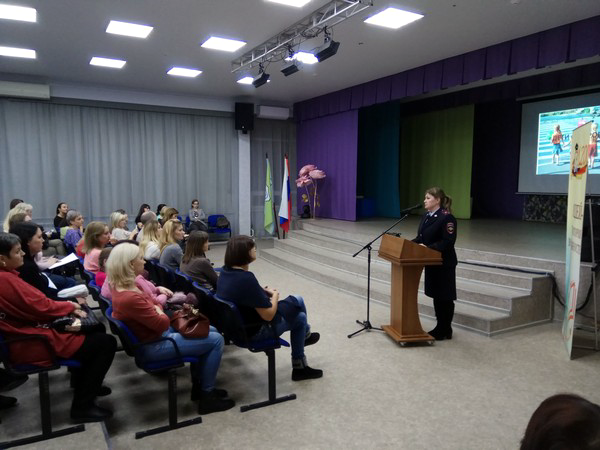 